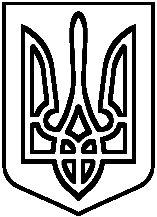 Про затвердження заходів щодопроведення Всеукраїнської щорічноїакції «16 днів проти насильства»в Баришівському НВК	На виконання законів України  «Про місцеві адміністрації» (із наступними змінами), «Про попередження насильства в сім'ї», підпункту 1 п.2 Плану заходів з проведення Національної кампанії «Стоп насильству!» на період до 2015 року, затвердженого розпорядженням Кабінету Міністрів України від 01.12.2010 № 2154-р, відповідно до Рекомендацій щодо проведення щорічної акції  “16 днів проти насильства»,затвердженого наказом Мінсоцполітики від 17.09.2012 № 581, спільного наказу Міністерства України у справах сім’ї, дітей та молоді, Міністерства внутрішніх справ України від 09.03.2004 № 3/235 «Про затвердження Інструкції щодо порядку взаємодії управлінь (відділів) у справах сім’ї та молоді, служб у справах дітей, центрів соціальних служб для  молоді та органів внутрішніх справ з питань здійснення заходів з попередження насильства в сім’ї», листа служби у справах дітей та сім'ї Київської обласної державної адміністрації від 08.11.2017 № 2538/01-18 «Щодо проведення щорічної акції «16 днів проти насильства», розпорядження Баришівської районної державної адміністрації від 24.11.2017 № 602 «Про затвердження заходів щодо проведення Всеукраїнської щорічної акції « 16 днів проти насильства» в Баришівському районі», НАКАЗУЮ:        1. Затвердити заходи щодо проведення Всеукраїнської щорічної акції «16 днів проти насильства» в Баришівському НВК у період з 25.11.2017 по 10.12.2017 року згідно з додатком. 2. Педагогічному колективу НВК забезпечити неухильне виконання заходів щодо проведення Всеукраїнської щорічної акції «16 днів проти насильства».       3. Координацію дій, пов'язаних з виконанням заходів щодо проведення Всеукраїнської щорічної акції «16 днів проти насильства» покласти на практичного психолога Болосову Л.С. та соціального педагога Шевченко Т.Ю. 	4. Про виконання зазначених заходів інформувати службу у справах дітей та сім'ї райдержадміністрації до 15 грудня 2017 року.        5. Контроль за виконанням даного наказу покласти на заступника директора з навчально-виховної роботи Лепету В.В.               Директор НВК                                      Н.П.Калмикова               З наказом ознайомлені:                                                                                                                                  Додаток 1до наказу Баришівського НВК	    24.11.2017 № 139	 ЗАХОДИщодо проведення Всеукраїнської щорічної акції «16 днів проти насильства» в Баришівському НВКЗдійснення соціального інспектування сімей з дітьми, де мають місце випадку вчинення насильства  в сім'ї або в яких існує реальна загроза його вчинення.                                  	Постійно                                                                           Класні керівники, соціальний                                                                           педагогІнформаційна кампанія з метою підвищення обізнаності учнівської молоді з питань попередження насильства в сім'ї, жорстокого поводження з дітьми.                                                                                    До 01 грудня 2017 року                                                                                   Класні керівникиКнижкова виставка «Насильство, як його уникнути» для учнів навчального закладу»                                                                                      20 листопада                                                                                    Милашич М.М.                4. Проведення профілактичної лекції на тему «Ні, насильству в сім’ї».	05 грудня 2017 року                                                                     ювенальна превенція Баришівського                                                                    відділення поліції Переяслав-                                                                    Хмельницького відділу ГУНП в                                                                    Київській області, практичний                                                                     психолог  Болосова Л.С.        5.Відеолекторій на тему: «Відверто про ВІЛ/СНІД. Міфи та реальність»                                                                                         01 грудня 2017 року                                                                                         Лаховська О.В.    6. Проведення в закладі конкурсу дитячих малюнків на тему «Ні,  насильству в сім'ї».                                                                                                До 10 грудня 2017 року                                                                                            Класні керівники, вчителі                                                                                           образотворчого мистецтва7. Проведення правової години «Казки  читаємо –права вивчаємо» серед  учнів закладу                                                                                                     10 грудня 2017 року                                                                                                     Класні керівники8. Проведення профілактичної бесіди «Попередження насильства в сім'ї серед дітей та учнівської молоді»                                                                                      06 грудня 2017 року                                                                                  Класні керівники 7-8 класів9. Участь у проведенні акції «Синя стрічка» з метою запобігання насильства та жорстокої поведінки.                                                                                      До 20 грудня 2017 року                                                                                   Практичний психолог                                                                                    Болосова Л.С.10. Проведення цільових профілактичних рейдів «Здоровий побут», «Дозвілля дітей», «Канікули», «Вокзал» та інші.                                                                                   Постійно11. Проведення інформаційної години «Як уникнути насилля», «На паралельних шляхах прав і обов'язків серед учнів закладу».                                                                                   02 грудня 2017 року                                                                                Класні керівники 9-11 класів12. Проведення анкетування «Що я знаю про насильство?» у закладі.                                                                                     До 10 грудня 2017 року                                                                                 Соціальний педагог                                                                                Шевченко Т.Ю.13. Година спілкування  «Життя – це мить, зумій його прожити» серед учнів НВК                                                                                 До 01 грудня 2017 року                                                                             Класні керівники 5-6 класів КИЇВСЬКА ОБЛАСТЬБАРИШІВСЬКИЙ НАВЧАЛЬНО-ВИХОВНИЙ КОМПЛЕКС«ГІМНАЗІЯ –  ЗАГАЛЬНООСВІТНЯ ШКОЛА І-ІІІ СТУПЕНІВ»Н А К А Зсмт.БаришівкаКИЇВСЬКА ОБЛАСТЬБАРИШІВСЬКИЙ НАВЧАЛЬНО-ВИХОВНИЙ КОМПЛЕКС«ГІМНАЗІЯ –  ЗАГАЛЬНООСВІТНЯ ШКОЛА І-ІІІ СТУПЕНІВ»Н А К А Зсмт.Баришівка"24" листопада     2017 року№ 139